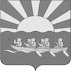 МУНИЦИПАЛЬНОЕ БЮДЖЕТНОЕ ОБЩЕОБРАЗОВАТЕЛЬНОЕ УЧРЕЖДЕНИЕ«ЦЕНТР ОБРАЗОВАНИЯ СЕЛА ИНЧОУН»689313, Чукотский автономный округ, Чукотский район, с. Инчоун, ул. Морзверобоев, д. 18телефон: (42736) 91-3-63; email: school_inchoun_6@mail.ruСПИСОК поставщиков продуктов питания летнего оздоровительного лагеря 
при МБОУ «Центр образования села Инчоун»июнь – август 2021 года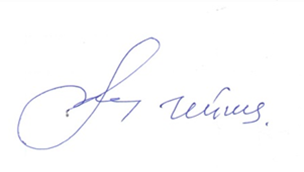 Директор							А.Я.Гейнц№ п/пНаименование предприятияДолжность и Ф.И.О ответственного лицаВид продуктов1ООО «Берингов пролив»Представитель управляющей организации И.С. Мотвеева Продукты в ассортименте